FAKTOR-FAKTOR YANG MEMPENGARUHI PENDAPATAN PETANI PADI SAWAH NAGARI KAPUJAN KOTO BERAPAK KECAMATAN BAYANG DI KABUPATEN PESISIR SELATANSKRIPSI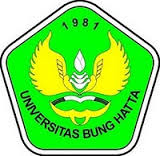 Oleh:NOBEL FERWIRANPM : 1110011111003Untuk memenuhi sebagian persyaratan Mencapai gelar sarjana ekonomiJurusan ekonomi pembangunanFAKULTAS EKONOMIUNIVERSITAS BUNG HATTAPADANG2017TANDA PERSETUJUAN SKRIPSIDengan  ini pembimbing skripsi dan Dekan Fakultas Ekonomi Universitas Bung Hatta menyatakan :Nama		: Nobel Ferwira NPM		: 1110011111003Jurusan 		: Ekonomi PembangunanFakultas		: Ekonomi Judul Skripsi	: Faktor-Faktor Yang Mempengaruhi Pendapatan Petani Padi Sawah Nagari Kapujan Koto Berapak Kecamatan Bayang Di Kabupaten Pesisir SelatanTelah  disetujui skripsinya sesuai dengan prosedur, ketentuan dan kelaziman yang berlaku dan telah diujikan serta dinyatakan lulus dalam ujian komprehensif pada tanggal  11 Januari 2017PEMBIMBING SKRIPSIPembimbing I 						Pembimbing II     (Drs. Firdaus Sy, M.P) 			                   (Helmawati, SE, M.Si)DISETUJUI OLEHDEKAN(Yuhelmi, SE, MM)SURAT PERNYATAAN ORISINALITAS SKRIPSISaya yang bertanda tangan di bawah ini, Nama		: Nobel Ferwira NPM		: 1110011111003Jurusan 	: Ekonomi PembangunanFakultas	: Ekonomi Dengan ini menyatakan dengan sebenar-benarnya bahwa skripsi yang berjudul “Faktor-Faktor Yang Mempengaruhi Pendapatan Petani Padi Sawah Nagari Kapujan Koto Berapak Kecamatan Bayang Di Kabupaten Pesisir Selatan” adalah karya ilmiah saya sendiri dan sepanjang pengetahuan saya di dalam naskah skripsi ini tidak terdapat karya ilmiah yang pernah diajukan oleh orang lain untuk memperoleh gelar akademik di suatu perguruan tinggi, dan tidak terdapat karya atau pendapat yang pernah ditulis atau diterbitkan oleh orang lain, kecuali yang secara tertulis dikutip dalam naskah ini dan disebutkan dalam sumber kutipan dan daftar pustaka. Apabila di kemudian hari ternyata di dalam naskah skripsi ini dapat dibuktikan terdapat unsur-unsur jiplakan, saya bersedia menerima sanksi atas perbuatan tersebut dan diproses sesuai dengan peraturan perundang-undangan yang berlaku (UU No. 20 Tahun 2003, pasal 25 ayat 2 dan pasal 70). Padang, 13 Januari 2017Yang membuat pernyataan,NOBEL FERWIRA NPM : 1110011111003FACTORS AFFECTING THE INCOME of RICE FIELD FARMER on Nagari KAPUJAN KOTO BERAPAK BAYANG SUBREGENCY in PESISIR SELATAN REGENCYBy :Nobel Ferwira ABSTRACTAgricultural development should appropriately oriented on "resource base", which means that the status of natural resources in a region is the central point of planning and implementation. The evaluation of the existence of a region and the location of development based on agro-ecosystem, land suitability and potential / opportunities in the market was done in prioritization of commodities and their alternatives.The purpose of this study was to analyze the factors that affect the income of rice field farmers on nagari kapujan koto berapak, Bayang subregency in Pesisir Selatan regency. The analytical tool used in this research was multiple linear regression.The results of the research of F-counted probability value smaller than α = 5%, so that the F-counted value obtained is significant. So it can be say that there is a significant relationship between wide of field (X1), the selling price (X2), the cost of farming (X3) number of production (X4), labor (X5), irrigation (D1)all together to the income of rice field farmer (Y) in  Nagari Kapujan Koto berapak, Bayang subregency, Pesisir Selatan Regency.Keywords: wide of field, the selling price, the cost of farming, number of production, labor, irrigation and income.FAKTOR-FAKTOR YANG MEMPENGARUHI PENDAPATAN PETANI PADI SAWAH NAGARI KAPUJAN KOTO BERAPAK KECAMATAN BAYANG DI KABUPATEN PESISIR SELATANOleh :Nobel Ferwira ABSTRAKPengembangan pertanian sudah selayaknya berorientasi pada Resources base, yang berarti bahwa kedudukan sumber daya alam pada suatu wilayah merupakan titik sentral perencanaan dan pelaksanaan. Evaluasi terhadap keberadaan suatu wilayah serta lokasi pengembangan berdasarkan agroekosistem, kesesuaian lahan dan potensi/peluang pasar dilakukan dalam penentuan prioritas komoditas dan alternatifnya.Tujuan penelitian ini adalah menganalisis faktor-faktor yang mempengaruhi pendapatan petani padi sawah nagari kapujan koto berapak kecamatan bayang di kabupaten pesisir selatan. Alat analisis yang digunakan dalam penelitian ini adalah regresi linier berganda.Hasil penelitian dari uji F-hitung nilai probabilitas lebih kecil dari α = 5%, maka nilai F-hitung yang diperoleh tersebut signifikan. Jadi dapat dikatakan bahwa ada pengaruh yang signifikan antara luas lahan (X1), harga jual (X2), biaya usaha tani (X3), Jumlah produksi (X4), tenaga kerja (X5), irigasi (D1) secara bersama-sama terhadap pendapatan petani padi sawah (Y) di Nagari Kapujan Koto Berapak Kecamatan Bayang Kabupaten Pesisir Selatan.Kata Kunci : luas lahan, harga jual, biaya usaha tani, jumlah produksi, tenaga kerja, irigasi dan pendapatan.KATA PENGANTARPuji dan syukur peneliti panjatkan kepada Allah SWT atas berkat dan karunia-Nya sehingga peneliti dapat menyelesaikan skripsi  yang berjudul “Faktor-Faktor Yang Mempengaruhi Pendapatan Petani Padi Sawah Nagari Kapujan Koto Berapak Kecamatan Bayang Di Kabupaten Pesisir Selatan”. Skripsi ini merupakan  tugas akhir untuk mencapai gelar Sarjana Ekonomi (S.E.) pada Jurusan Ekonomi Pembangunan Fakultas Ekonomi Universitas Bung Hatta. Segala upaya dan kemampuan yang maksimal telah peneliti berikan dalam penulisan skripsi ini guna sebagai penambahan, pengembangan wawasan dan studi. Namun demikian peneliti menyadari bahwa skripsi ini masih jauh dari sempurna walaupun telah menerima bantuan dari berbagai pihak. Oleh karena itu peneliti mengharapkan kritik dan saran membangun yang akan lebih menyempurnakan skripsi ini. Selama menempuh perkuliahan hingga penyelesaian skripsi ini, peneliti sudah sangat banyak memperoleh motivasi, bantuan serta bimbingan dari berbagai pihak. Dalam kesempatan ini peneliti ingin menyampaikan apresiasi dan ucapan terima kasih yang sebesar - besarnya. Dengan diiringi rasa hormat yang mendalam, peneliti mengucapkan rasa terima kasih yang sebesar-besarnya kepada : Alhamdullilah ananda mempunyai sosok seorang Ayah (Wiratman) yang biasa orang-orang sapa dan kami sapa dengan pangilan Buya beliau begitu menunjukkan jiwa kepemimpinan jiwa kedisiplinan dalam mendidik kami menjadi anak-anak yang tangguh, beliau begitu menjadi sosok seorang ayah yang kuat beliau tidak gampang untuk ditipu dan beliau begitu hati-hati terhadap sesuatu yang beliau hadapi orang-orang mengatakan beliua begitu keras karena beliau jadi panutan dikampung ananda dan beliau menjujung tinggi kehormatan dan tidak pernah lelah untuk menegakkan yang namanya kebenaran, buya  sehat selalu  ananda mencintai mu.Terimakasih untuk sosok seorang Ibu ( Faridafni) yang biasa kami sapa dengan pangilan Bundadari Wanita yang paling cantik dan begitu indah dimuka bumi ini Wanita yang begitu mempunyai hati yang sangat lembut bersih bagaikan air surga begitu jernih hatimu, hatimu yang tidak mempunyai sedikitpun rasa iri rasa dengki yang ada hanyalah kebenaran dan kebaikan yang tumbuh dalam tubuhmu engkau begitu benar-benar hati-hati menjaga hati, Engkau selalu merawat hatimu agar tidak menjadi hati yang hitam, Hati yang hitam akan kebenaran, Hitam akan kebaikan. Bundadari kami sekali lagi ananda ucapkan terimakasih engaku tidak pernah lelah memperjuangkan anak-anakmu menuju jalan yang lurus mengarahkan kejalan yang benar  engkau selalu menyirami kami anak-anak mu dengan ilmu agama ilmu kebenaran dan itu telah engkau sebarkan benih-benih kebaikan sejak dari kami kecil.  Maaf atas air mata yang telah membasahi pipimu bunda ulah sikap dan perbuatan ananda yang dahulunya lupa akan kebenaran bukan maksud anakmu membuat luka dihatimu ananda benar-benar khilaf disaat ananda masih remaja dari perbuatan yang sedikit nakal, tidak akan ada lagi air mata yang membahasi pipi mu bunda ananda akan memperjuangkan kebahagian untukmu dihari selanjutnya ananda selalu menginginkan doa darimu bunda karena doa mu begitu ajaib dimuka bumi ini, ananda berjanji dan terus berusaha untuk kebahagian bagimu dan tersenyumlah Bunda tebarkanlah senyummu yang begitu indah dimuka bumi ini atas izin sang pencipta ALLAH SWT semua akan baik-baik saja.  Bundadariku ananda sangat mencintai mu.Ibuk Yuhelmi, SE., MM selaku Dekan Fakultas Ekonomi Universitas Bung Hatta. Bapak Drs. Firdaus Sy, M.P., selaku Ketua Jurusan Ekonomi Pembangunan Universitas Bung Hatta  dan pembimbing I terimakasih telah membimbing ananda dalam mengerjakan tugas skripsi ananda berkat kedisiplinan bapak ananda telah selesai mengerjakan skripsi ananda dengan baik, Bapak begitu menunjukkan sifat kedisiplinan dan jiwa kepemimpinan semoga bapak sehat selalu dan tetap menunjukkan jiwa kepemimpinan bapak dan tetap bertangung jawab dalam segala tugas-tugas bapak dan ananda menginginkan doa dari bapak  agar ananda menjadi manusia yang berguna dan bemanfat bagi semua insan didunia ini.Bapak Kasman Karimi, SE, M.Si., selaku sekretaris Jurusan Ekonomi Pembangunan Universitas Bung Hatta, semoga bapak sehat selalu dan tetap menjadi inspirasi bagi mahasiswa yang lainnya.Tidak lupa ananda ucapkan terimakasih kepada pembimbing II Ibuk Helmawati. SE., M.Si. Ananda ucapkan teimakasih telah membantu ananda dalam mengerjakan  tugas skripsi ananda dan sampai skripsi ini selesai pada waktunya, ibuk begitu teliti dalam membimbing ananda dalam mengerjakan skripsi ibuk secara tidak langsung mengajarkan kepada ananda ketelitian dalam sesuatu yang kita kerjakan itu sangat penting untuk keberhasilan dalam dunia ini, semoga ibuk sehat selalu dan tetap menjadi inspirasi bagi mahasiswa yang lainnya nanti.Kepada bapak/ibuk dosen yang telah menyajikan ilmu bagi ananda dari awal ananda kuliah semoga ilmu yang bapak/ibuk sajikan dan ajarkan kepada ananda menjadi berkah dan bermanfaat bagi ananda dan bagi orang lain semoga bapak/ibuk sehat selalu dan tetap menebarkan ilmu-ilmu yang bermanfaat didunia ini.Seluruh pegawai dan staf Fakultas Ekonomi Universitas Bung Hatta . Bapak Bahrun Wali Nagari Kapujan dan Masyarakat Nagari Kapujan yang telah membantu pelayanan dan penyediaan data dalam bentuk kusioner untuk penyusunan skripsi ini. Peneliti mengucapakan banyak terima kasih atas  bantuannya.  Terima kasih kepada kakak ku (Nil Hidayatul Husna, Lindra Fair, Ade Hendra Fair, dan Rinaldo Fair). Telah memberi ananda motivasi dan Doa untuk mencapai gelar strata 1.Terima kasih buat keponakan Om yang cantik dan sholeha (Alifa Rafania Hamdi) Alhamdullilah, berkat kehadiran alifa di dunia ini semua menjadi indah karena tingkah lucu dan kepintaran mu Nak!.Peneliti mengucapkan terima kasih untuk sahabat karibku M Dede Nofriadi cepat menyusul ya untuk gelar S.T nya, jangan keseringan tidur. Dan terimakasih atas bantuannya sahabat  seperjuangan dalam menghadapi suka dan duka selama proses  perkuliahan : Aris Selfahler, Lili Nurjanah, Bendri Akmal, Armegi Sidiq, Cholida Ziah, Terima kasih untuk kenangan indah yang telah kita rangkai bersama. Terima Kasih kepada semua pihak yang turut membantu dan memberikan doa dalam proses penyelesaian skripsi ini yang tidak dapat Peneliti sebutkan satu-persatu. Padang, 13 Januari 2017Yang membuat pernyataan,NOBEL FERWIRA NPM : 1110011111003DAFTAR ISI	HALAMANHALAMAN JUDUL 		iHALAMAN PENGESAHAN		iiPERNYATAAN ORISINAL SKRIPSI		iiiABSTRACT		ivABSTRAK		vKATA PENGANTAR		viDAFTAR ISI 		xiDAFTAR GAMBAR		xvDAFTAR TABEL		xviDAFTAR LAMPIRAN		xviiiBAB I PENDAHULUAN1.1 Latar Belakang 		11.2 Rumusan Masalah 		51.3 Tujuan Dan Manfaat Penelitian		61.3.1 Tujuan Penelitian		61.3.2 Manfaat Penelitian		71.4 Hipotesis		71.5 Sistematika Penulisan		8BAB II TINJAUAN PUSTAKA2.1 Landasan Teori 		102.1.1 Pendapatan Petani  		102.1.2 Usahatani		112.1.2.1 Faktor – Faktor Produksi Usahatani		142.1.3 Harga 		212.2 Penelitian Terdahulu 		262.3 Kerangka Konseptual		29BAB III METODE PENELITIAN3.1 Lokasi Penelitian 		313.2 Defenisi Operasional Variabel		313.3 Metode Pengambilan Data 		323.3.1 Populasi		323.3.2 Sampel		333.4 Metode Analisis Data 		343.4.1 Metode Analisis Deskriptif		353.4.2 Analisis Regresi Linear Berganda		353.5 Uji Asumsi Klasik		363.5.1 Uji  Normalitas		363.5.2 Uji Multikolinearitas 		373.5.3 Uji Heteroskedastisiats		383.5.4 Uji Autokorelasi 		383.6 Pengujian Hipotesis 		393.6.1 Koefisien Determinasi (Uji R2)		403.6.2 Koefisien Regresi Secara Parsial (Uji t)		413.6.3 Koefisien  Regresi Secara Bersama Sama (Uji F)		42BAB IV HASIL DAN PEMBAHASAN 		444.1 Hasil Penelitian		444.1.1 Gambaran Umum Wilayah Penelitian		444.2 Analisis Deskriptif Penelitian		474.2.1 Pendapatan Petanai Padi Sawah Di Nagari Kapujan Kecamatan Bayang Kabupaten Pesisir Selatan		474.2.2 Luas Lahan Padi Sawah Di Nagari Kapujan Kecamatan Bayang Kabupaten Pesisir Selatan		484.2.3 Harga Jual Padi Sawah Petani Sawah Di Nagari Kapujan Kecamatan Bayang Kabupaten Pesisir Selatan		494.2.4 Biaya Usaha Tani Padi Sawah Di Nagari Kapujan Kecamatan Bayang Kabupaten Pesisir Selatan		504.2.5 Jumlah Produksi Padi Di Nagari Kapujan Kecamatan Bayang Kabupaten Pesisir Selatan		524.2.6 Jumlah Tenaga Kerja Padi Sawah Di Nagari Kapujan Kecamatan Bayang Kabupaten Pesisir Selatan		534.2.7 Irigasi Petani Padi Sawah Di Nagari Kapujan Koto Berapak Kecamatan Bayang Kabupaten Pesisir Selatan.		544.3 Analisis Regresi Linear Berganda		544.3.1 Uji Asumsi Klasik		574.3.1.1 Uji Normalitas		574.3.1.2 Uji Multikolinearitas		584.3.1.3 Uji Heteroskedastisitas		594.3.1.4 Uji Autokorelasi		614.4 Pengujian Hipotesis		614.4.1 Pengujian Parsial (uji t)		614.4.2 Pengujian Secara Bersama (uji F)		634.4.3 Uji Koefisien Determinasi (R2)		64BAB V KESIMPULAN DAN SARAN		665.1 Kesimpulan 		665.2 Saran		70DAFTAR PUSTAKA  		71LAMPIRAN		73DAFTAR GAMBARNo					Judul					Halaman2.1	Kerangka Konseptual …………………………………………......………..	304.1	Hasil Heteroskedastisitas ..............................................................................	60DAFTAR TABELNo					Judul					Halaman2.1	Penelitian Terdahulu..........................................................................	264.1 	Kondisi Sosial Nagari Kapujan Koto Berapak Kecamatan Bayang Kabupaten Pesisir Selatan tahun 2015..................................	454.2	Variabel Pendapatan Petani Pada Usaha Tani Padi Sawah Di Nagari Kapujan Kecamatan Bayang Kabupaten Pesisir Selatan Tahun 2016 .......................................................................................	484.3	Variabel Luas Lahan Petani Pada Usaha Tani Padi Sawah Di Nagari Kapujan Kecamatan Bayang Kabupaten Pesisir Selatan Tahun 2016 .......................................................................................	494.4	Variabel Harga Jual Rata – Rata Padi Sawah Petani Pada Usaha Tani Padi Sawah Di Nagari Kapujan Kecamatan Bayang Kabupaten Pesisir Selatan Tahun 2016 .............................................	504.5	Biaya Upah Tenaga Kerja Pada Usaha Tani Padi Sawah Di Nagari Kapujan Kecamatan Bayang Kabupaten Pesisir Selatan Tahun 2016........................................................................................	514.6	Biaya Pembelian Bibit  Pada Usaha Tani Padi Sawah Di Nagari Kapujan Kecamatan Bayang Kabupaten Pesisir Selatan Tahun 2016 .......................................................................................	514.7	Variabel Jumlah Produksi Padi Pada Usaha Tani Padi Sawah DiNagari Kapujan Kecamatan Bayang Kabupaten Pesisir Selatan Tahun 2016........................................................................................	524.8	Variabel Jumlah Tenaga Kerja Padi Pada Usaha Tani Padi Sawah Di Nagari Kapujan Kecamatan Bayang Kabupaten Pesisir Selatan Tahun 2016 .......................................................................................	534.9 	Variabel Keadaan Irigasi Pada Usaha Tani Padi Sawah Di Nagari Kapujan Kecamatan Bayang Kabupaten Pesisir Selatan Tahun 2016........................................................................................	544.10	Hasil Analisis Regresi Linear Berganda............................................	554.11	Uji Normalitas....................................................................................	584.12	Hasil Multikolinearitas.......................................................................	594.13	Uji Autokorelasi.................................................................................	614.14	Uji F...................................................................................................	644.15	Hasil Uji Koefisien Determinasi (R2)................................................	65DAFTAR LAMPIRANNo					Judul					Halaman1	Data Regersi Faktor - Faktor Yang Mempengaruhi Pendapatan Petani Padi Sawah Nagari Kapujan Koto Berapak Kecamatan Bayang Di Kabupaten Pesisir Selatan................................................	732	Hasil Olah Data..................................................................................	76